White Meadow Lake Committee Minutes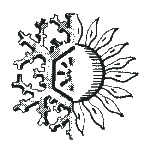 Committee Name: Civic Affairs Health & Safety	Chair/Co-Chair: Russ Nolan							Officer in Charge: Mark KempnerMeeting Date:  	12/23/2020			Start Time: 7:32PM  End Time: 8:41PMCommittee Members:In Attendance: Russ Nolan, Scot Desort, Peter Shappe, Charlie Bogusat, JaneAbsent:Others Present:  Meeting Summary:Motion to approve prior month’s minutes – No meeting in prior monthOld Business DiscussionDiscussed letters sent to DEP and township about the town’s expansion of buildings on township property located by A-Field Discussed digital signage status. We are still not set on one solutionNew Business DiscussionDiscussed requesting a 4 way stop sign at the intersection of Hibernia and White Meadow road. Charlie will look into this.Charlie sent the committee photos of the watershed in the event that we have another hunting on POA property issue between a resident hunter and a resident.Discussed Beach 1 parking lot exposure and safety concerns. Charlie will also talk to the town engineer about adding stop signs.Discussed if the “Stop The Bleed” program can be done through Zoom. I will reach out to Dr. Rosenberg and inquire.Scot Desort and Russ Nolan will do more research on Digital Signage. We are leaning towards Screen Cloud.comSubmitted By: Russ Nolan-ChairApproved By: Mark Kempner-OIC